FICHE D’Inscription MENSUELLE PÉRISCOLAIREMOIS DE MARS 2020M. ou Mme : ____________________________________________________________________________Inscrit mon (mes) enfant(s) :NOM : _________________________________   Prénom(s) : ____________________________________Classe(s) : _____________________________   Ecole : ________________________________________	*Midi : 12h00-14h00 / Soir : 16h30-18h30     Nouveau à partir de septembre 2019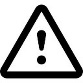 En cas d’absence, les parents s’engagent à prévenir l’association le plus rapidement possible par e-mail (les-grands-chenes@wanadoo.fr), au plus tard le jour même avant 8h45 pour le midi et  pour le soir.  Dans le cas contraire, la phase réservée sera facturée en totalité.Fait le _________________________	  					Signature :MIDI*MIDI*MIDI*SOIR*SOIR*SOIR*JOUREnfant 1Enfant 2Enfant 3Enfant 1Enfant 2Enfant 3Lundi 2Mardi 3Jeudi 5Vendredi 6Lundi 9Mardi 10Jeudi 12Vendredi 13Lundi 16Mardi 17Jeudi 19Vendredi 20  Lundi 23Mardi 24Jeudi 26Vendredi 27Lundi 30Mardi 31